Realschule Munster, Zum Schützenwald 23, 29633 Munster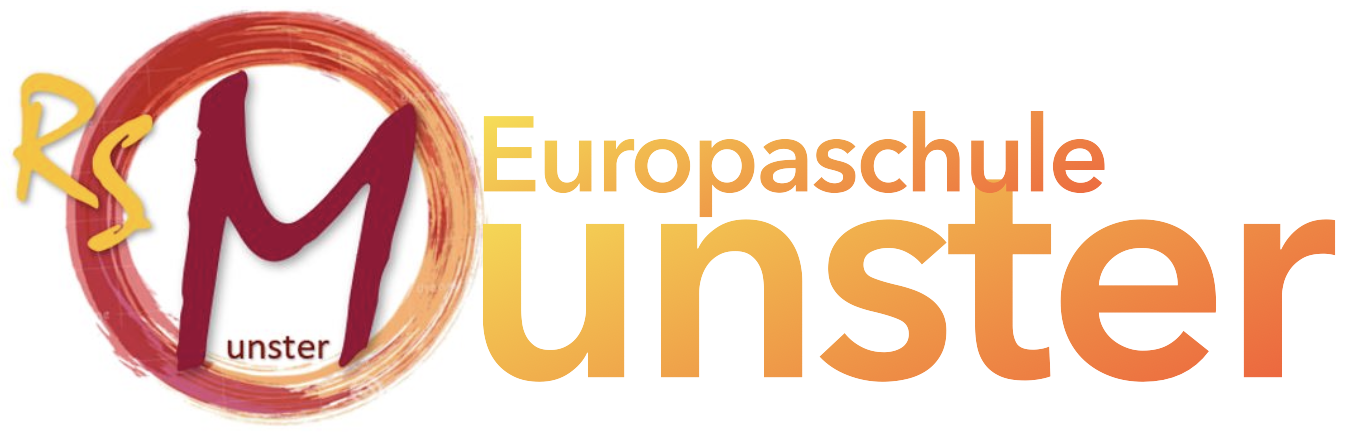 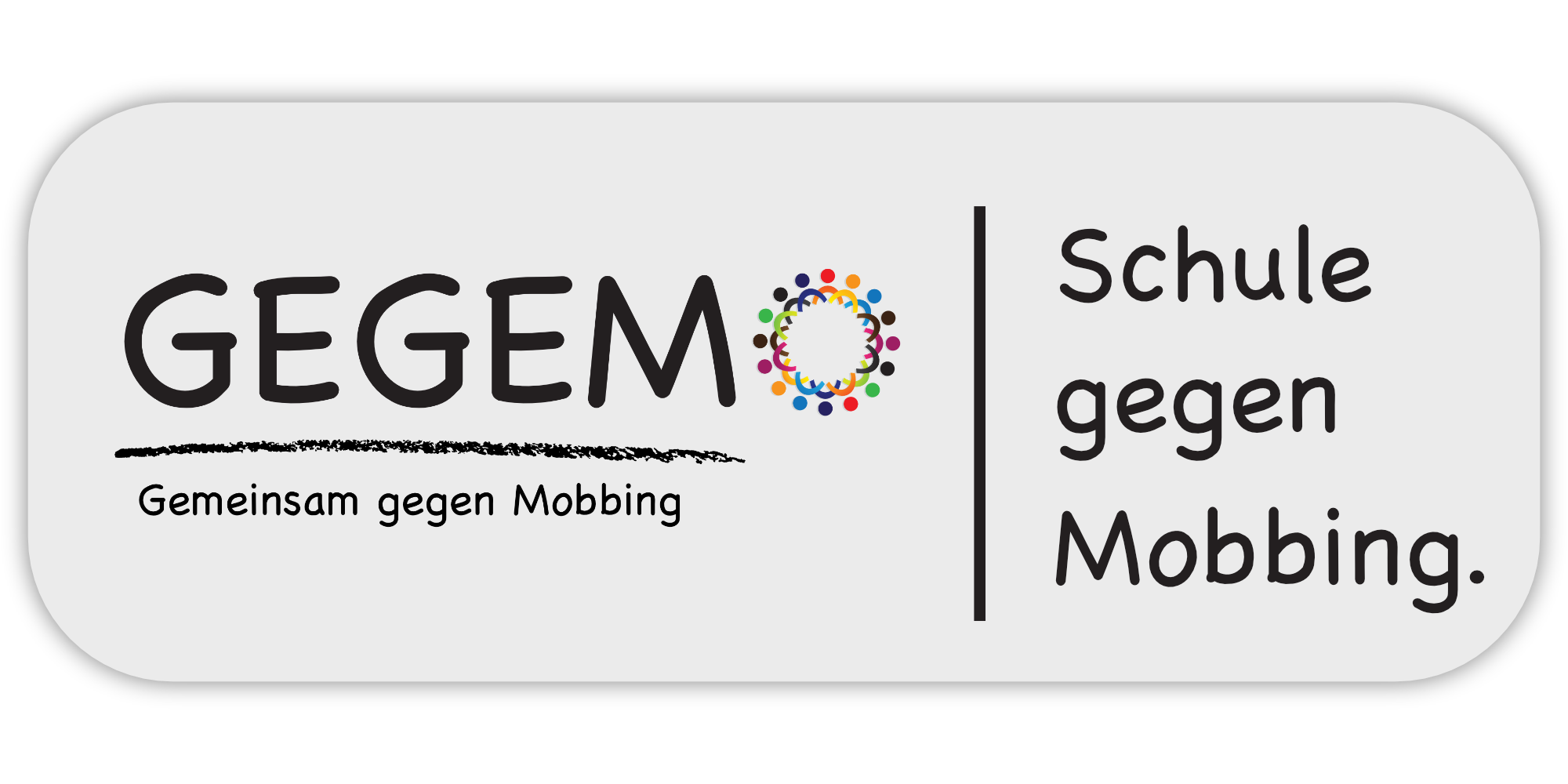 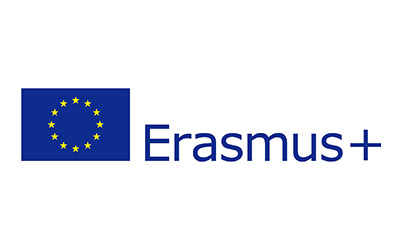 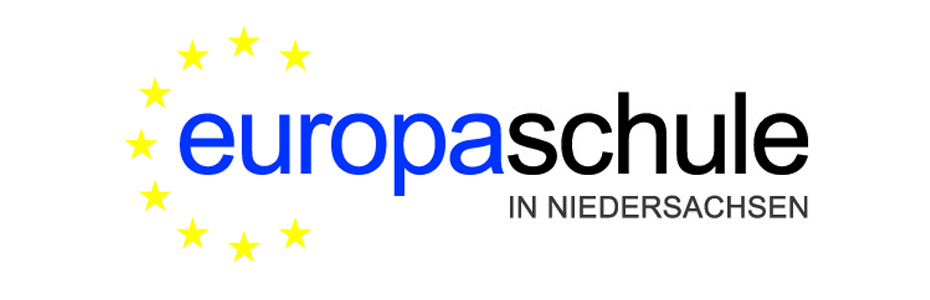 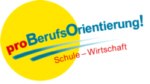 Lehrkräfte mit besonderen Koordinierungsaufgaben                       Geschäftsverteilungsplan der Realschule Munster                                                                                                                      Stand: 01.02.2024Ganztagsbetreuung und schulinterne Veranstaltungen (Herr Noster) Erinnerungskultur und Demokratiebildung (Frau Reh)Ganztag: Kommunikation und Außenvertretung der Schule im Bereich des Ganztagsunterrichts Konzeptionierung und Betreuung des Ganztagsschulbetriebes Umsetzung und Betreuung der Wahlen für den Ganztag Erstellung und Mitgestaltung der Kooperationsverträge, Mitwirkung bei der Einsetzung von Arbeitsverträgen im Ganztag  Betreuung der externen Mitarbeiter/innenSchulinterne Veranstaltungen: Planung und Organisation schulinterner Veranstaltungen (z.B. Einschulungsfeier, Tage der offenen Tür, Abschlussveranstaltung, . . .)  Erinnerungskultur / Demokratieentwicklung:Einbindung von Fächern, Fachschaften und weiteren schulischen Gremien in obigen themenorientierten Projekten (z.B. Zeitzeugeneinbindung, Ausstellungen, . . . ) Kontakt zu demokratischen Parteien im regionalen Umfeld oder / und einzelnen Politikern/Politikerinnen herstellen (z.B. Podiumsdiskussion, Politiker/innengespräche)Mitwirkung in der Darstellung dieser Projekte in der Öffentlichkeit Einsetzung und Implementierung von Projekten im Kontext Demokratie- und Erinnerungskultur Lehrbuchausleihe und Projketkoordinierung Übergang GS / RS (Frau Schmidt) Lehrbuchausleihe: Beschaffung der Lern- und Lehrmittel in Zusammenarbeit mit den Fachleitungen Organisation der Buchausleihe Koordination und Zusammenarbeit mit den Grundschulen:Koordination und Organisation „Schnuppertag“ = Überführung in „Tag der offenen Tür“